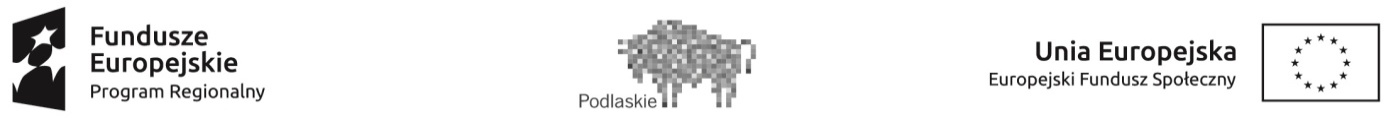 FORMULARZ  ZGŁOSZENIOWYprojekt pt. „Kompetencje kluczowe i umiejętności uniwersalne  bogactwem  uczniów ze szkół podstawowych  w wiejskiej gminie Sejny " 1. Dane nauczyciela        a.  Imię i nazwisko    ..........................................................................................      b.  Data i miejsce urodzenia    ................................................      c.  Numer ewidencyjny (PESEL) .............................................2. Miejsce zamieszkania  zgodnie z KC:           ul...............................................    nr domu ........ nr lokalu........              miejscowość...........................................       kod pocztowy    _  _  -  _  _  _     poczta …………………………        gmina ......................................     powiat………………………               województwo........................................                                                                                                                      telefon kontaktowy  ......................................................       Adres e-mail:    .............................................................  Obszar zamieszkania wg stopnia urbanizacji (DEGURBA) * :      słabo zaludnione (wiejskie)          pośrednie (miasta, przedmieścia)      gęsto zaludnione (miasta, centra miejskie, obszary  miejskie) 3. Miejsce zatrudnienia…………………………………………………….……………4. Wykształcenie   ……………………………………………………………………….5. Nauczyciel spełnia kryteria*:                                 	                                                  -  brak szkolenia o podobnej tematyce w ostatnich 5 latach  – 3 pkt.	 tak	                     	  nie                                    -   posiadam     stopień awansu zawodowego nauczyciela * :        - stażysta –8 pkt -                -  kontraktowy –6 pkt          -  mianowany –4 pkt            -  dyplomowany –1 pkt           (na podstawie dokumentu potwierdzającego)  *  -    właściwe  proszę zaznaczyć znakiem :  „X”        6. Dodatkowe informacje dotyczące uczestnika*  :              a) Osoba  należąca do mniejszości narodowej lub etnicznej, migrant,  osoba obcego pochodzenia                                                                                  tak	                                 nie                                           odmowa  podania informacji                                                                                                                                                                                               b) Osoba bezdomna lub dotknięta wykluczeniem z dostępu do mieszkań                   tak	                                 nie                                            odmowa  podania informacji                                                                                                                                                                                                     c) Osoba  z niepełnosprawnościami              tak	                            nie                                          odmowa  podania informacji                                                                                                                                                                                                                                                                      d) Osoba  w innej niekorzystnej sytuacji społecznej (innej niż ww       tak	                                 nie                                           odmowa  podania informacji        *  -    właściwe  proszę zaznaczyć znakiem :  „X”          8.  Oświadczam, że: Wszystkie powyższe dane są zgodne z prawdą. Jestem świadoma/y odpowiedzialności za podanie nieprawidłowych danych.b) Akceptuję REGULAMIN  PROJEKTU i REKRUTACJI  w projekcie   pt. „Kompetencje kluczowe i umiejętności uniwersalne  bogactwem  uczniów ze szkół podstawowych  w wiejskiej gminie Sejny”, których  treść jest mi znana. Kwestie związane z przetwarzaniem danych osobowych uregulowane zostały w Oświadczeniach podpisanych przez Uczestnika projektu.                                                                                                   ……………………………………..                                               …………………………………………………      (data i miejscowość )                                                                  ( czytelny podpis nauczyciela) ---------------------------------------------------------------------------------------------------------------------------KARTA KWALIFIKACYJNA **Na podstawie przeprowadzonego procesu rekrutacji oraz przedstawionych dokumentów Komisja Rekrutacyjna w dniu ………………………..Nauczycielowi przyznano  punkty w ilości …………………..                                     kwalifikuje                                    nie kwalifikujeImię i nazwisko  ……………..………………………………………………………………..do udziału w projekcie pt. „Kompetencje kluczowe i umiejętności uniwersalne  bogactwem  uczniów ze szkół podstawowych  w wiejskiej gminie Sejny ".                                              Podpisy członków Komisji Rekrutacyjnej:1. Przewodniczący Komisji                                                                      2. Członek Komisji ……………………………                                                               …………..………………..** Wypełnia Komisja RekrutacyjnaProjekt współfinansowany z Europejskiego Funduszu Społecznego w ramach Regionalnego Programu Operacyjnego Województwa  Podlaskiego  2014-2020